กองทุนวิจัย๑. ทุนสนับสนุนการดำเนินการวิจัยและนวัตกรรมข้อปฏิบัติ ผู้ขอรับทุนสนับสนุนเสนอเอกสารขอทุนวิจัยมายังคณะกรรมการ จำนวน ๑ ชุด โดยมีรายละเอียดดังนี้๑. บันทึกข้อความ ตัวอย่างบันทึกข้อความ๒. สำเนาการรับรองการผ่านจริยธรรม(ตัวอย่างเอกสารรับรองโครงการวิจัย/ตัวอย่างเอกสารรับรองการยกเว้นพิจารณาจริยธรรม) และโครงร่างวิจัย (ตัวอย่างการเขียนโครงร่างวิจัย)๓. กรณีเป็นผลงานนวัตกรรม/สิ่งประดิษฐ์ ให้แนบแบบสรุปแนวคิดโครงการ (Concept Paper) รูปภาพ/นวัตกรรม/วัสดุอุปกรณ์ (ตัวอย่างการเขียน Concept Paper๔. แบบรายการงบประมาณที่ใช้ในโครงการ(รูปภาพ/นวัตกรรม/วัสดุอุปกรณ์)๕. เอกสารอื่นๆ เพิ่มเติมที่เกี่ยวข้อง๒. ทุนสนับสนุนการตีพิมพ์เผยแพร่ ทั้งในและต่างประเทศข้อปฏิบัติ ผู้วิจัยเสนอเอกสารขอทุนวิจัยมายังคณะกรรมการ จำนวน ๑ ชุด โดยมีรายละเอียดดังนี้๑. บันทึกข้อความ ตัวอย่างบันทึกข้อความ๒. หนังสือตอบรับการตีพิมพ์ (ตัวอย่างหนังสือตอบรับการตีพิมพ์/ สำเนาหน้าวารสารที่ได้รับการตีพิมพ์ (ตัวอย่างสำเนาหน้าวารสารที่ได้รับการตีพิมพ์)๓. ใบเสร็จค่าตีพิมพ์ (กรณีขอรับการสนับสนุนค่าตีพิมพ์)๓. ทุนสนับสนุนกิจกรรมการพัฒนาระบบวิจัยและนวัตกรรมข้อปฏิบัติ ผู้วิจัยเสนอเอกสารขอทุนวิจัยมายังคณะกรรมการ จำนวน ๑ ชุด โดยมีรายละเอียดดังนี้๑. บันทึกข้อความ ตัวอย่างบันทึกข้อความ๒. ใบเสร็จค่าการจดลิขสิทธิ์ สิทธิบัตร อนุสิทธิบัตร การแปลเอกสารเพื่อการตีพิมพ์เผยแพร่ในต่างประเทศ ค่าแปลเอกสาร๓. หลักฐานอื่นๆ ที่เกี่ยวข้อง๔. เอกสารที่ใช้สำหรับการยื่นขอรับทุนสนับสนุนการวิจัยและการผลิตนวัตกรรม เพื่อขยายผลการนำไปใช้ประโยชน์ผู้วิจัยเสนอเอกสารขอทุนวิจัยมายังคณะกรรมการ จำนวน ๑ ชุด โดยมีรายละเอียดดังนี้๑. บันทึกข้อความ (ที่ลงนามโดยผู้บังคับบัญชาของเจ้าของผลงาน และหน่วยงานที่รับผลงานไปขยายผลใช้ประโยชน์) ตัวอย่างบันทึกข้อความ๒. แบบสรุปแนวคิดโครงการ (Concept Paper) พร้อมภาพนวัตกรรมสิ่งประดิษฐ์ และวิธีการใช้ ขั้นตอนการประดิษฐ์ ตัวอย่างการเขียน Concept Paper๓. แบบรายการงบประมาณที่ใช้ในโครงการ (ระบุจำนวนชิ้นงานที่ต้องการเพิ่ม แจ้งจำนวนเดิมที่มีอยู่ หน่วยงานที่นำไปใช้ประโยชน์ พร้อมทั้งระบุเหตุผลในการขยายผลการนำผลงานไปใช้ประโยชน์)๔. เอกสารเพิ่มเติมอื่นๆ ประกอบการพิจารณาของคณะกรรมการฯ เช่น Manuscript สำเนาใบรับรองจริยธรรม สำเนาหนังสือตอบรับการตีพิมพ์/สำเนาหน้าวารสารที่ได้รับการตีพิมพ์หลักฐานการจดทะเบียนสิทธิบัตร ฯลฯ๕. เอกสารที่ใช้สำหรับการยื่นขอทุนสนับสนุนการนำเสนอผลงานวิชาการในต่างประเทศ ผู้ขอรับทุนสนับสนุนเสนอเอกสารขอทุนวิจัยมายังคณะกรรมการ จำนวน ๑ ชุด โดยมีรายละเอียดดังนี้๑. บันทึกข้อความ ตัวอย่างบันทึกข้อความ๒. แบบฟอร์มขอรับทุนสนับสนุนการไปเสนอผลงานวิจัยในต่างประเทศและ แบบสรุปค่าใช้จ่ายทุนสนับสนุนการไปเสนอผลงานวิชาการในต่างประเทศ๓. บทคัดย่อ (Abstract) และผลงานฉบับสมบูรณ์ (Manuscript) ที่ส่งตีพิมพ์ ที่ได้รับหรือตอบรับการตีพิมพ์) ที่เสนอขอรับทุน พร้อมแสดงหลักฐานจากวารสาร หรือรายงานสืบเนื่องจากการประชุม ว่าได้ส่งหรือรับการตอบรับหรือได้รับการตีพิมพ์แล้ว (ถ้ามีจะพิจารณาเป็นกรณีพิเศษ)๔. หนังสือตอบรับจากองค์กรที่จัดประชุมให้นำผลงานไปเสนอในที่ประชุม หรือกรณีที่ยังไม่ได้รับการตอบรับจากองค์กรที่จัดประชุมในวันที่ส่งแบบขอรับทุน ให้ผู้วิจัยส่งเอกสารตอบรับในวันที่ส่งหลักฐานการเบิกจ่ายเงินทุน และหากไม่มีหลักฐานการตอบรับมาแสดงในวันที่ส่งหลักฐานการเบิกจ่ายเงินทุนคณะกรรมการฯ จะไม่อนุมัติการเบิกค่าใช้จ่ายให้นักวิจัยดังกล่าว๕. เอกสารแสดงรายละเอียดเกี่ยวกับการประชุม (กำหนดการประชุมและอัตราค่าลงทะเบียน)๖. กรณีเคยนำผลงานไปนำเสนอ ให้แนบหลักฐานที่แสดงว่ารายงานสืบเนื่อง หรือหนังสือที่ได้รับการอนุมัติจากคณะกรรมการฯ ในการประชุมวารสารที่ผลงานวิจัยได้รับการตีพิมพ์ หรือใบประกาศนียบัตรในการนำเสนอผลงานวิจัย (ถ้ามี)ดาวน์โหลดเอกสารได้ที่ ... https://drive.google.com/drive/folders/1hGqzyY8RuY2IOYbJckcSq8ii8PpC_KMa Scan QR Code 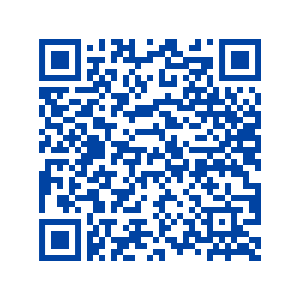 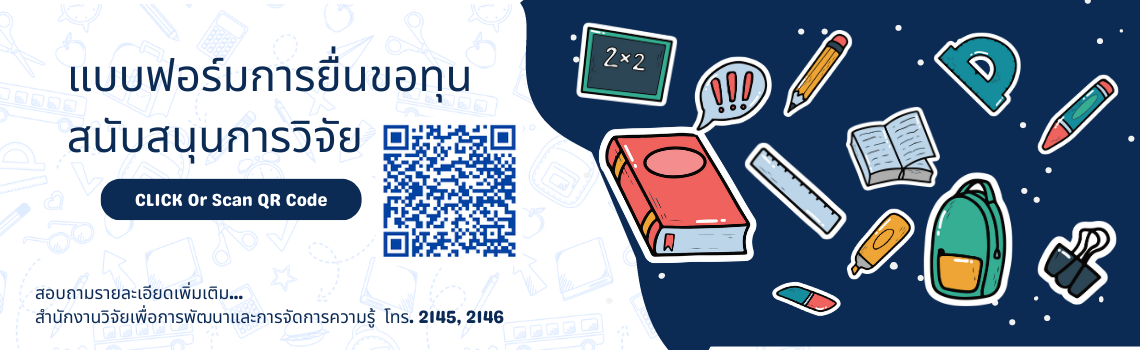 